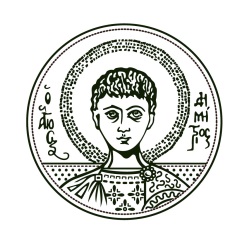 ΑΡΙΣΤΟΤΕΛΕΙΟ ΠΑΝΕΠΙΣΤΗΜΙΟ ΘΕΣΣΑΛΟΝΙΚΗΣΤΜΗΜΑ ΚΙΝΗΜΑΤΟΓΡΑΦΟΥΑΙΤΗΣΗ ΕΚΠΟΝΗΣΗΣ ΔΙΔΑΚΤΟΡΙΚΗΣ ΔΙΑΤΡΙΒΗΣ* Για πτυχία της αλλοδαπής επιπρόσθετα απαιτούνται : 1. Μεταφρασμένο και επικυρωμένο αντίγραφο πτυχίου                 2. Αναγνώριση από ΔΟΑΤΑΠ (πρώην ΔΙΚΑΤΣΑ)Ονομ/μο :…………………………………………………..Πατρώνυμο :…………….………….…………………….Μητρώνυμο:……………………………………………….Ημερομηνία Γέννησης ………………………………………………………………….Ιδιότητα :………………………………………………….Διεύθυνση κατοικίας :………………………………………………………………..Τ.Κ. :….…………………………………………………….Τηλ.:………………………………………………………..e-mail:……………………………………………………..Θεσ/νίκη, ……………………………        Ο/Η ΑΙΤΩΝ/ΟΥΣΑΠρος το Τμήμα Κινηματογράφου Της Σχολής Καλών Τεχνών Του Α.Π.Θ. 